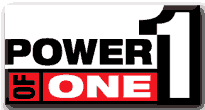 Grace’s State Officer ProjectPower of OneIn order to be recognized at state, each chapter must complete the following criteria:For Power of One students find and use their personal power. Members set their own goals, work to achieve them, and enjoy the results. Maybe you and your friends would like to develop better study habits, cope with a physical challenge, get along with a sibling, improve job skills, or become better leaders. As a chapter select at least two Power of One Units and create goals related to those areas, then create a plan of action to meet them. As a chapter you can hold a family fun night for Family Ties, some of your members can start an after school study group for members as a part of A Better You, or you can promote FCCLA during National FCCLA week for Speak Out for FCCLA. Do whatever fits the needs of your chapter and is a lot of fun for you to do. I will be looking for how creative your project was and how you fit the needs of your chapter.Power of One Units:A Better You - Improve personal traitsFamily Ties - Get along better with family membersWorking on Working - Explore work options, prepare for a career, or sharpen skills useful in businessTake the Lead - Develop leadership qualitiesSpeak Out for FCCLA - Tell others about positive experiences in FCCLA.Fill out the provided application titled “Power of One Application” and send it to Grace at crazy4mychrist@gmail.com by March 1st, 11:59pm MST. Please Take Into Consideration: Teen Times is always looking for great projects to publish in their magazine. Send your article to the following email, teentimes@fcclainc.org, and submit your project to Teen Times. Also Go to the following link (http://fcclainc.org/programs/power-of-one.php) and submit the National Power of One Application to FCCLA National Headquarters by March 1st, 11:59 pm EST.IMPORTANT NOTE: HAVE FUN! This project is not meant to put pressure on your adviser or your chapter. I would love for as many people to participate as possible, but if only a few do and it has a huge affect on them, that is what I want to hear! I am very excited for you guys to do this project and learn a lot about yourself! Keep in mind that the more creative you are and the more fun you have the better chance you have at winning! Good luck! **If you have any more questions feel free to contact me at crazy4mychrist@gmail.com or 1-307-756-2373